Publicado en Alicante el 26/12/2023 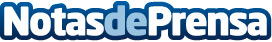 General Pavimentos explica cómo convertir patios en espacios espectaculares con hormigón impresoA la hora de diseñar y construir, son tantos los materiales y combinaciones estéticas que se pueden aplicar que prácticamente todas las opciones son posiblesDatos de contacto:Virgilio G.General Pavimentos666036981Nota de prensa publicada en: https://www.notasdeprensa.es/general-pavimentos-explica-como-convertir Categorias: Nacional Valencia Jardín/Terraza Construcción y Materiales http://www.notasdeprensa.es